รายงานผลการดำเนินงาน ตัวชี้วัด EC 1 การใช้อุปกรณ์ประหยัดพลังงาน (Energy-efficient appliances usage)ภาพประกอบ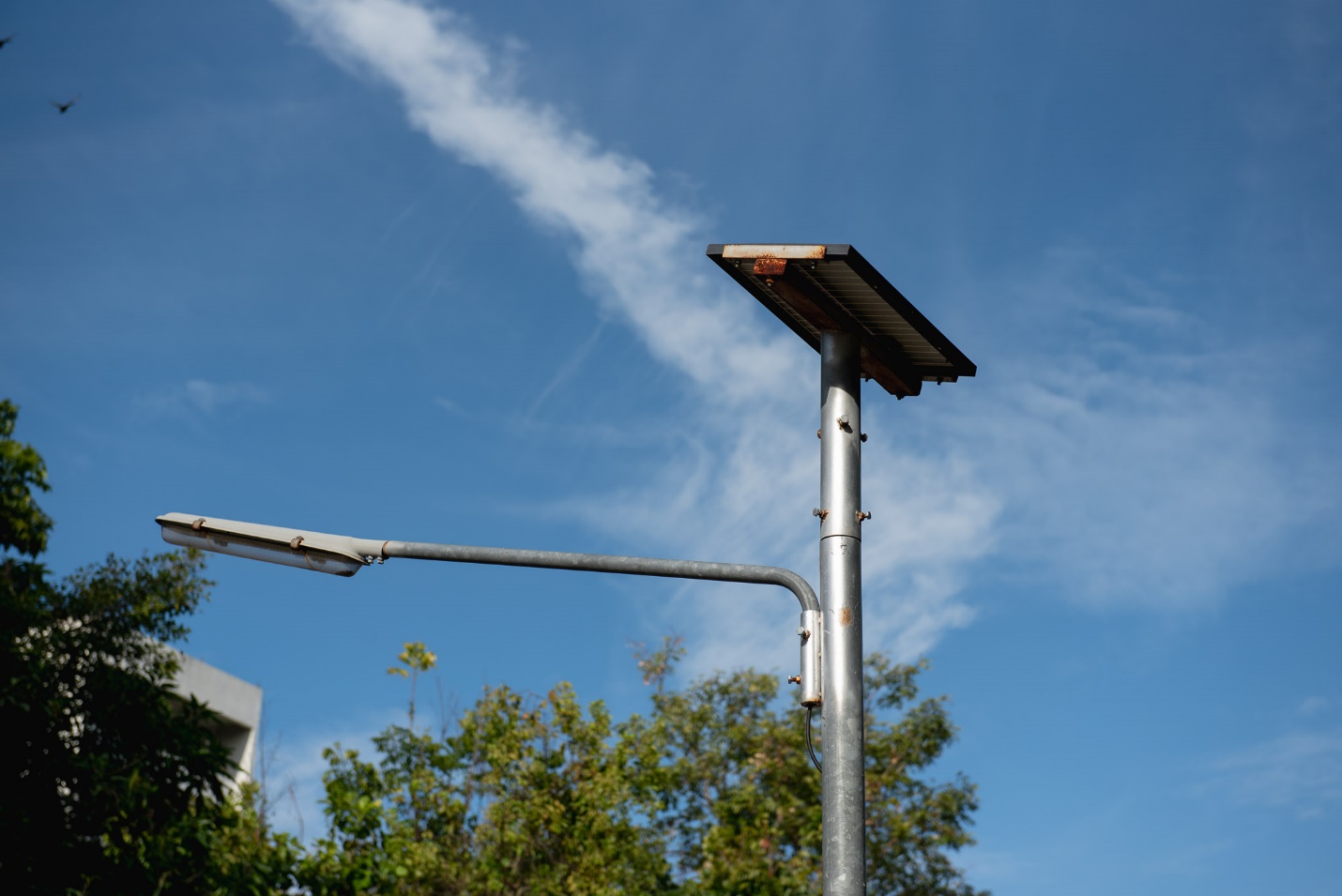 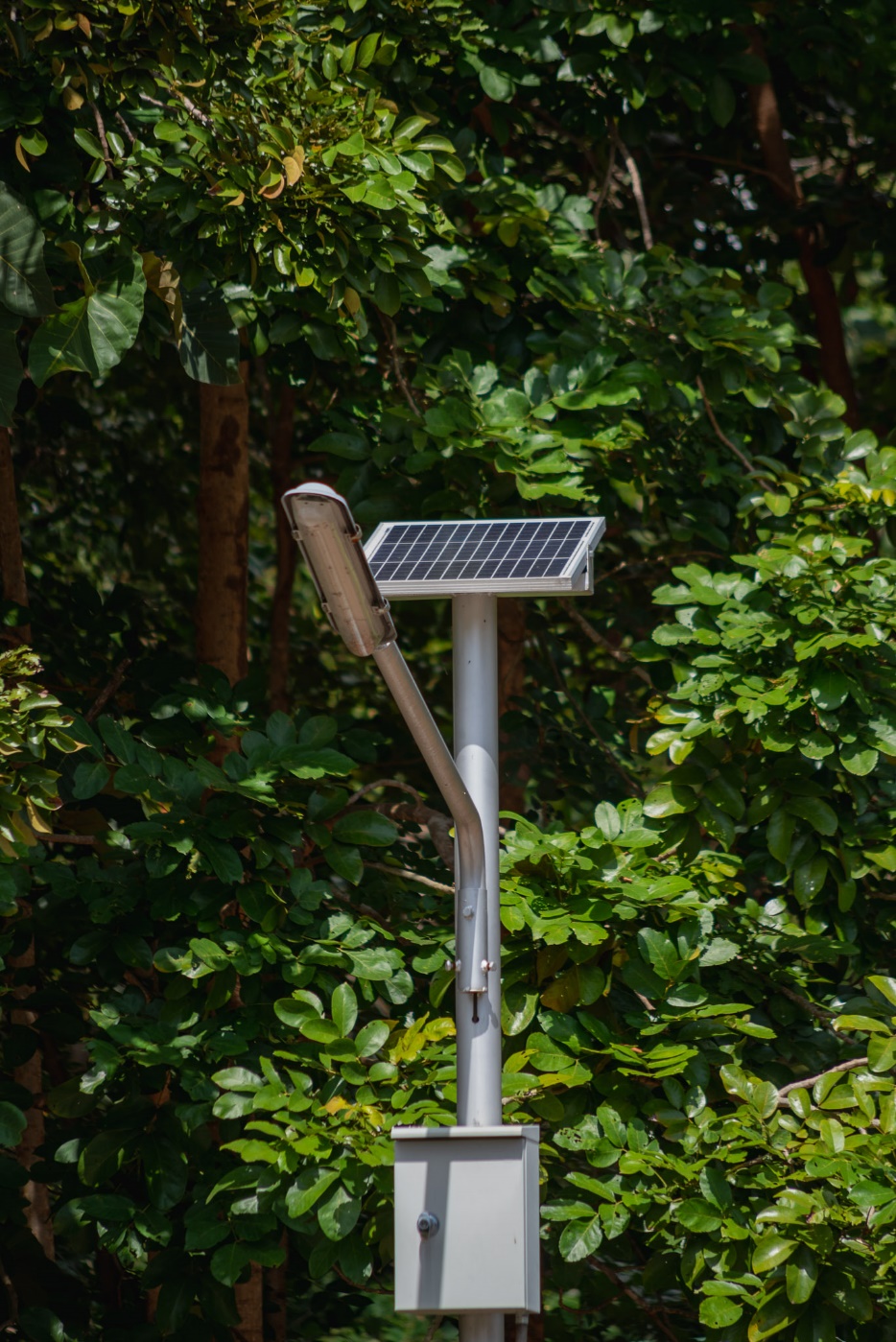 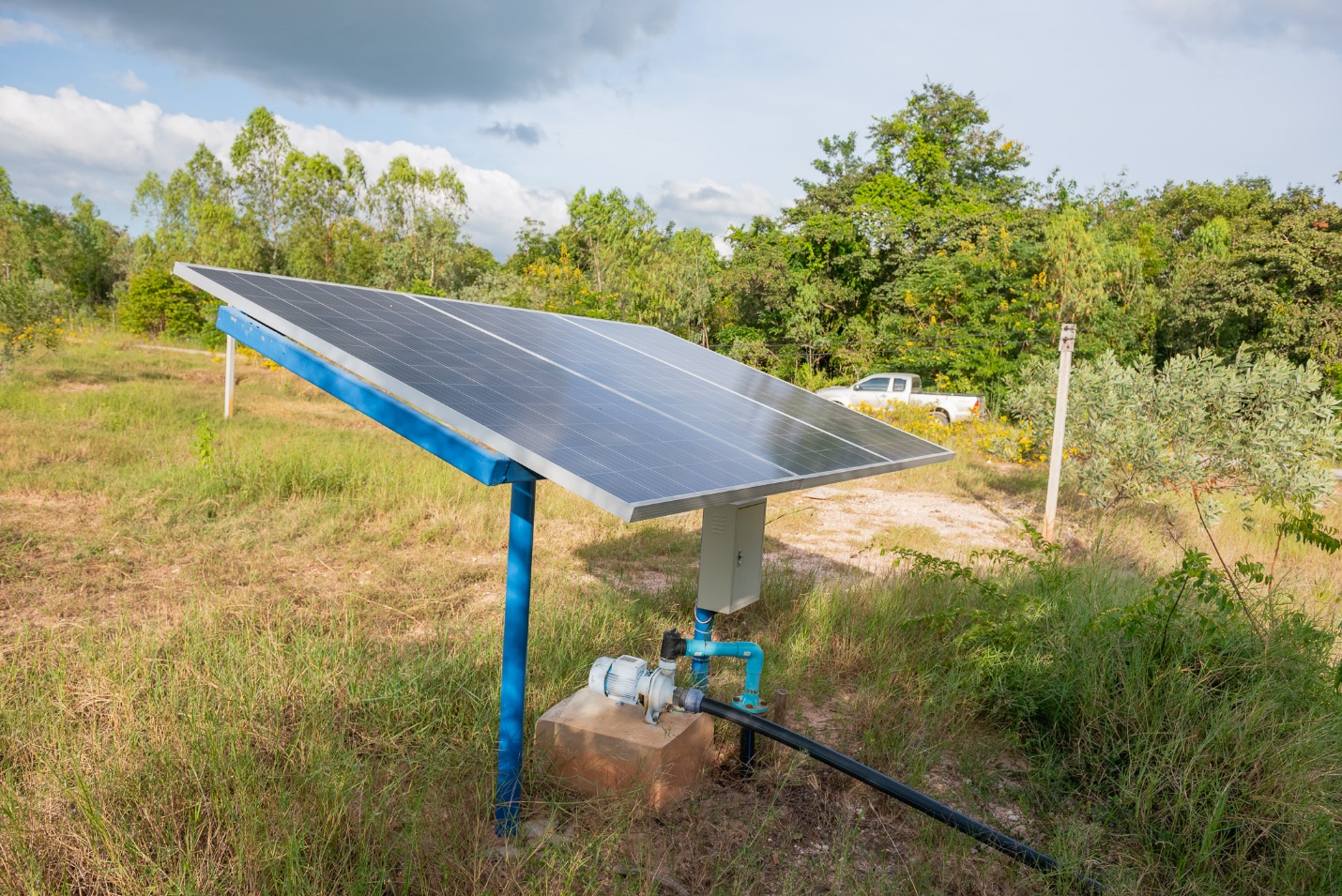 ที่โครงการผลการดำเนินงานLink/หลักฐาน1     เนื่องจากปัจจุบันสถานที่ทำงานต่างๆ โดยมากจะตั้งอยู่ในอาคารขนาดใหญ่ ซึ่งจะติดตั้งระบบพลังงานต่าง ๆ เพื่ออำนวยความสะดวกต่อการทำงาน เช่น ระบบปรับอากาศและระบายอากาศ ระบบไฟฟ้าแสงสว่าง และ อุปกรณ์ต่าง ๆ ดังนั้นผู้บริหาร ผู้ดูแลอาคาร ผู้ปฏิบัติงานในอาคาร นักศึกษา ตลอดจนผู้มาติดต่อ จึงควรมีความรู้ความเข้าใจเบื้องต้นเกี่ยวกับการประหยัดพลังงาน     โดยมหาวิทยาลัยราชภัฏบุรีรัมย์ไม่นิ่งนอนใจกับเรื่องการใช้อุปกรณ์ประหยัดพลังงาน และการใช้พลังงานอย่างรู้คุณค่า จึงจัดกิจกรรมสร้างแรงบันดาลใจให้การประหยัดพลังงาน ไม่ว่าจะเป็นการมอบรางวัลให้กับบุลคลากร และหน่วยงานนั้นๆ ที่มีอัตราการใช้ไฟฟ้าลดลง หรือน้อยที่สุด อีกทั้งยังมีป้ายรณรงค์ในการใช้อุปกรณ์ประหยัดพลังงานต่างๆในโถงทางเดิน อาทิเช่น ปิดไฟขณะไม่อยู่ในห้อง เปิดเครื่องปรับอากาศที่ 25 องศา ใช้บันไดในการขึ้นลงชั้นเดียว เป็นต้น